บันทึกข้อความ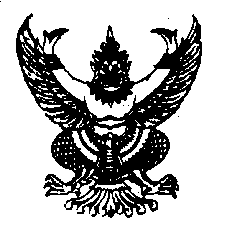 ส่วนราชการ...........โรงเรียนละอุ่นวิทยาคาร........................................................................................................  ที่.....กลุ่มบริหารงานวิชาการ........................วันที่................................................................................................เรื่อง..........ส่งรายงานการใช้หลักสูตรสถานศึกษา........................................................................................เรียน  ผู้อำนวยการโรงเรียนละอุ่นวิทยาคาร							ตามที่ข้าพเจ้า.......................................................  ตำแหน่ง.......... ได้รับคำสั่งปฏิบัติการสอน ประจำภาคเรียนที่............. ปีการศึกษา............... เพื่อให้การบริหารงานวิชาการ และการจัดการเรียนการสอนดำเนินไปอย่างมีประสิทธิภาพ และตรงตามหลักสูตรสถานศึกษาโดยทำการสอนในรายวิชา ดังต่อไปนี้บัดนี้  สิ้นสุดการเรียนการสอนในภาคเรียน ..........ปีการศึกษา.............. ข้าพเจ้าจึงขอส่งรายงานการใช้หลักสูตรสถานศึกษา เพื่อเป็นข้อมูลในการพัฒนาปรับปรุงหลักสูตรสถานศึกษาต่อไป  แนบมาพร้อมหนังสือฉบับนี้จึงเรียนมาเพื่อโปรดพิจารณา             ลงชื่อ  .......................................................   					                                (.........................................)                                หัวหน้ากลุ่มสาระการเรียนรู้.................รายงานการใช้หลักสูตรสถานศึกษา โรงเรียนละอุ่นวิทยาคารตามหลักสูตรแกนกลางการศึกษาขั้นพื้นฐาน พุทธศักราช ๒๕๕๑ประจำภาคเรียนที่..............  ปีการศึกษา............๑.ข้อมูลพื้นฐานของครู๑.๑ ระดับชั้น / รายวิชาที่สอน										๑.๒ 	 ได้รับการนิเทศจากนักวิชาการหรือศึกษานิเทศก์   ไม่ได้รับการนิเทศจากนักวิชาการหรือศึกษานิเทศก์ ได้รับการนิเทศจากเพื่อนครูและหัวหน้ากลุ่มสาระการเรียนรู้   หัวหน้ากลุ่มบริหารงานวิชาการ   .  ไม่ได้รับการนิเทศจากเพื่อนครูและหัวหน้ากลุ่มสาระการเรียนรู้ .....................................................๑.๓	ข้าพเจ้าได้ปฏิบัติการสอนในกลุ่มสาระการเรียนรู้ ..............................ซึ่งเป็นรายวิชาที่ตรงกับวิชาเอกหรือความถนัดของข้าพเจ้า ได้รับการพัฒนาตนเองอย่างต่อเนื่องในด้านการเรียนการสอนในรูปแบบของการอบรมสัมมนา ศึกษาดูงาน การศึกษาต่อในระดับที่สูงขึ้นและจากค้นคว้าเอกสาร ตำรา อินเตอร์เน็ต และแหล่งความรู้อื่น ๆ อย่างต่อเนื่อง โดยมีประสบการณ์ในการสอน  เป็นเวลา .....................  ปี๑.๔	ผลงานที่ภาคภูมิใจ ได้ร่วมกับคณะครู ในองค์กรและนอกองค์กรในการร่วมพัฒนาหลักสูตรแกนกลางการศึกษาขั้นพื้นฐาน พุทธศักราช  ๒๕๕๑ และการจัดทำหน่วยการเรียนรู้ในการพัฒนาการเรียนการสอนที่มีประสิทธิภาพ รวมทั้งร่วมพัฒนาผลสัมฤทธิ์ทางการเรียนของนักเรียน เพื่อยกระดับให้สูงขึ้นในด้านต่าง ๆ ดังนี้		.......................................................................................................................................................	.......................................................................................................................................................	.......................................................................................................................................................	.......................................................................................................................................................๒. วิธีการจัดทำและการใช้หน่วยการเรียนรู้     ๒.๑ ผู้สอนได้ทำการแบ่งหน่วยการเรียนรู้ ในแต่ละรายวิชา ดังนี้					-  ในรายวิชา .................. รหัส   ...................มัธยมศึกษาปีที่ ..............  ได้จัดทำหน่วยการเรียนรู้ทั้งหมด .................. หน่วยการเรียนรู้  เวลา ................ ชั่วโมง   ได้แก่				๒.๑.๑  หน่วยที่  ๑	.............................................................	๒.๑.๒  หน่วยที่  ๒	.........................................................	๒.๑.๓  หน่วยที่  ๓	.......................................................(ใส่ข้อมูลหน่วยการเรียนรู้ทุกรายวิชาที่ทำการสอน)	     ๒.๒ ขั้นตอนและวิธีการจัดทำแผนการจัดการเรียนรู้ในการออกแบบหน่วยการเรียนรู้ ได้ศึกษาหลักสูตรแกนกลางการศึกษาขั้นพื้นฐาน พุทธศักราช ๒๕๕๑ และหลักสูตรสถานศึกษาของโรงเรียน โดยการจัดทำหน่วยการเรียนรู้เป็นลำดับขั้นตอน  ดังนี้		-     วิเคราะห์ตัวชี้วัดสู่มาตรฐานการเรียนรู้กำหนดสาระสำคัญ ว่าผู้เรียนรู้อะไร ทำอะไรได้จัดทำโครงสร้างรายวิชาวิเคราะห์มาตรฐานสู่สมรรถนะและคุณลักษณะวิเคราะห์หลักฐานการเรียนรู้วางแผนกำหนดหลักฐานการเรียนรู้ออกแบบกิจกรรมการเรียนรู้ตรวจสอบกิจกรรมการเรียนรู้ตรวจสอบกิจกรรมการเรียนรู้ศึกษาองค์ประกอบของหน่วยการเรียนรู้     ๒.๓  ความสำเร็จและหรือปัญหาของการนำไปใช้	ความสำเร็จ											.......................................................................................................................................................	.......................................................................................................................................................	ปัญหา	.......................................................................................................................................................	.......................................................................................................................................................     ๒.๔  วิธีการแก้ปัญหา	ด้านการเรียนการสอน										.......................................................................................................................................................	.......................................................................................................................................................	ด้านการวิเคราะห์หลักสูตร									.......................................................................................................................................................	.......................................................................................................................................................     ๒.๕ วิธีการเรียนรู้ของนักเรียน	.......................................................................................................................................................	.......................................................................................................................................................	.......................................................................................................................................................     ๒.๖ ผลการเรียนรู้/ผลสัมฤทธิ์ของนักเรียน									๒.๗ ผลการประเมินคุณลักษณะอันพึงประสงค์ การอ่าน คิดวิเคราะห์และเขียนสื่อความ๓.ผลการประเมินตนเอง  ที่เชื่อมโยงหลักสูตรแกนกลางการศึกษาขั้นพื้นฐาน พุทธศักราช ๒๕๕๑  (ใส่เครื่องหมาย )	จากตาราง  พบว่า  ประเด็นที่ทำได้ในระดับ   ดีมาก   มีอยู่   ............ประเด็น   ดังนี้....................................................................................	จากตาราง  พบว่า  ประเด็นที่ทำได้บ้างแต่ต้องพัฒนาเพิ่มเติม   มีอยู่.....................ประเด็น   ดังนี้	.......................................................................................................................................................	.......................................................................................................................................................	.......................................................................................................................................................๔.การร่วมมือพัฒนางาน											.......................................................................................................................................................	.......................................................................................................................................................	.......................................................................................................................................................	.......................................................................................................................................................	.......................................................................................................................................................๕.การสนับสนุนช่วยเหลือจากผู้ที่เกี่ยวข้อง	.......................................................................................................................................................๖.ต้องการได้รับความช่วยเหลือ	.......................................................................................................................................................ลงชื่อ  .......................................................  ผู้ประเมิน 							      (...........................................)              	                 ตำแหน่ง ...................ที่รายวิชารหัสวิชาชั้นลงชื่อ……………………………………. (........................................)ตำแหน่ง ครูความเห็นของหัวหน้ากลุ่มบริหารงานวิชาการ ทราบ เสนอผู้บริหาร             ลงชื่อ…………………………………              (นางสาวรัตนาภรณ์  เธียรธีรศานต์)                  หัวหน้ากลุ่มบริหารวิชาการความเห็นของผู้บริหาร ทราบ ......................................................................                 ลงชื่อ..........................................                      (นายจตุพร  พิณแก้ว)                   ผู้อำนวยการโรงเรียนละอุ่นวิทยาคารระดับชั้นกลุ่มสาระการเรียนรู้รายวิชารหัสวิชาหน่วยกิตจำนวนห้องเรียนจำนวนคาบ/สัปดาห์ที่รายวิชารหัสวิชาจำนวนนักเรียนที่ได้ระดับผลการเรียน  (คน)จำนวนนักเรียนที่ได้ระดับผลการเรียน  (คน)จำนวนนักเรียนที่ได้ระดับผลการเรียน  (คน)จำนวนนักเรียนที่ได้ระดับผลการเรียน  (คน)จำนวนนักเรียนที่ได้ระดับผลการเรียน  (คน)จำนวนนักเรียนที่ได้ระดับผลการเรียน  (คน)จำนวนนักเรียนที่ได้ระดับผลการเรียน  (คน)จำนวนนักเรียนที่ได้ระดับผลการเรียน  (คน)จำนวนนักเรียนที่ได้ระดับผลการเรียน  (คน)จำนวนนักเรียนที่ได้ระดับผลการเรียน  (คน)ที่รายวิชารหัสวิชา๔๓.๕๓๒.๕๒๑.๕๑๐รมสที่ยวิชารายวิชารหัสวิชาชั้นจำนวนนักเรียนคุณลักษณะอันพึงประสงค์คุณลักษณะอันพึงประสงค์คุณลักษณะอันพึงประสงค์การอ่าน คิดวิเคราะห์และเขียนการอ่าน คิดวิเคราะห์และเขียนการอ่าน คิดวิเคราะห์และเขียนที่ยวิชารายวิชารหัสวิชาชั้นจำนวนนักเรียน321321ประเด็นทำได้ดีมากทำได้ดีทำได้บ้างแต่ต้องพัฒนาเพิ่มไม่ได้ทำหรือต้องการพัฒนามาก๑.การศึกษา/วิเคราะห์หลักสูตร๒.โครงสร้างรายวิชา๓.หน่วยการเรียนรู้๔.แผนการจัดการเรียนรู้๕.การจัดกิจกรรมการเรียนรู้๖.สื่อ/แหล่งการเรียนรู้๗.การใช้คำถาม๘.การวัดและประเมินผล๙.การพัฒนาทักษะการคิด๑๐.การดูแลนักเรียนเป็นรายบุคคล๑๑.การมีส่วนร่วมของผู้ปกครอง๑๒.วิจัยปฏิบัติการ๑๓.การสอดแทรกคุณลักษณะอันพึงประสงค์รวม (ประเด็น)